Roverfemkamp 2019Årets roverfemkamp blir arrangert 20. – 22. september på Krøvelseidet, midt mellom Volda og Ørsta. Det kjem til å bli reinspikka action med både hinderløype, teori og praktiske oppgåver. I tillegg kjem det til å vere eit rovertreff, for dei som ikkje vil delta i femkampen! Roverfemkamp er sett saman av fem oppgåver. Den teoretiske oppgåva set deltakarane sine kunnskapar innanfor natur og miljø, woodcraft og samtidsspørsmål på prøve. Den valfrie oppgåva varierer frå år til år, men er alltid ei praktisk oppgåve innan pionering, førstehjelp, samfunnsengasjement, friluftsliv eller leiing. I den hemmelege oppgåva er det dei praktiske og kreative evnene som vert testa. Orienteringa er todelt og går føre seg både om natta og på dagen. Hinderløypa er siste oppgåve og byr på reinspikka action med mykje samarbeid. Eit lag består av tre deltakarar, der samarbeid er svært viktig for å klare dei teoretiske, fysiske og kreative oppgåvene. Ein konkurrerer om å vinne eit vandrartrofé, men det er like viktig å ha det kjekt. Parallellt med roverfemkampen blir det arrangert eit rovertreff for dei som ikkje ynskjer å delta på femkampen. På rovertreffet er det mogleg å vere heiagjeng og vere med på ulike leikar, quizar og aktivitetar som lokalkomiteen ordnar i området femkampen blir arrangert. På årets treff vil det vere mogleg å vere med på roadtrip til attraksjonar og vakker Sunnmørsnatur, fjelltur på ein lokal topp og kanotur. Det er også mogleg å delta på femkampen utan å vere med på alle greinene. Det vert utandørs overnatting, staben kjem til å sette opp lavvoar som det er mogleg å nytte. For dei som har lang reiseveg blir det då ikkje nødvendig å ta med eigne telt, men om det er ønskeleg må de gjerne ta med eigne telt. 20. – 22. september er altså årets femkamphelg. Kanskje er det i år ditt lag som står på toppen av pallen med vandrartrofeet i hendene? Bli med for å få ei helg du aldri vil gløyme med nye og gamle vener på vakre Sunnmøre! Kva: Roverfemkamp og rovertreff. Roverfemkamp er ein konkurranse som består av fem oppgåver. Rovertreffet er ein sosial møteplass for roverar med ulike aktivitetar. Kvar: Volda/Ørsta. På biletet er “B” området der femkampen skal vere. Det meste vil foregå ute, men vi har leigd ei hytte til middag laurdag kveld og vi har ei speidarhytte i området som vi kjem til å nytte. 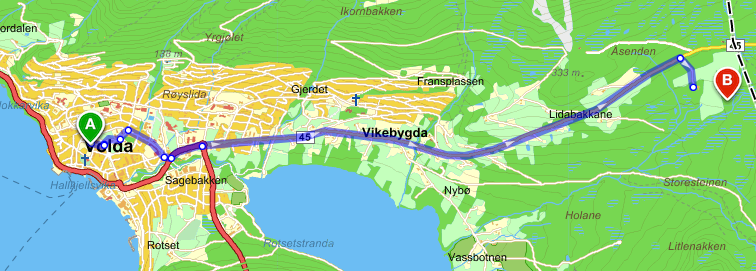 For kven: Roverar fødde i `93 - `03Pris: Ikkje bestemt, men om lag 350 kr. Reise: Volda er kanskje langt unna, men det er likevel mange måtar å reise dit på! Krøvelseidet (der femkampen skal vere) ligg fem minutt frå Volda sentrum med bil, og om lag 15 minutt frå Ørsta/Volda lufthamn. Her er nokre reisealternativ: Køyr sjølv! Du kan fylle opp bilen med kjente og ukjente roverar frå nærområdet ditt, noko som både er sosialt og miljøvenleg!  Køyrer du frå Austlandet følger du E6 til Otta, der du tek til Rv15 mot Stryn. Frå Stryn køyrer du E39 mot Ålesund. Etter om lag ein time er du i Volda. Om du køyrer frå Bergen følger du E39 til Volda. Om du køyrer frå Trondheim følger du også E39 mot Volda. Frå Volda køyrer du mot Vikebygda (Fv 45) og følger Vikebygdvegen opp på Krøvelseidet forbi skiltet “Volda skisenter” Om kort tid vil du kome til ein stor parkeringsplass på høgre side.  Då er du framme! Sjå etter Supergluntar i speidarskjorte, eller følg lyden av song og rop. We’re hard to miss! Buss (Gjeld alle: Gå av på Volda rutebilstasjon!) Til/frå Oslo Fredag kl 09.30 frå Oslo bussterminal er framme i Volda kl 18.55. Nattbuss torsdag eller fredag kveld kl 22.00 frå Oslo er framme i Volda kl 06.50. Søndag kl 11.13 frå Volda rutebilstasjon er framme i Oslo kl 20.30. Nattbuss søndag kveld kl 22.15 frå Volda rutebilstasjon er i Oslo kl 06.42. Då er du utkvilt til å gå rett på skulen! Høyrest kanskje gale ut, men fleire i lokalkomiteen har reist på denne måten før, utan store problem! Sjekk nettbuss.no for meir info! Til/frå Bergen Fredag kl 08.00 frå Bergen busstasjon er i Volda kl 15.50 (nettbuss) Fredag kl 11.15 frå Bergen busstasjon er i Volda kl 20.24 Fredag kl 12.30 frå Bergen busstasjon er i Volda kl 20.29Søndag kl 13.05 frå Volda rutebilstasjon er på Bergen busstasjon kl 20.25. Søndag kl 10.20 frå Volda rutebilstasjon er på Bergen busstasjon kl 19.10Sjekk en-tur.no for meir info! Til/frå Trondheim Fredag kl 09.40 frå Trondheim S er i Volda kl 18.05. Søndag kl 14.40 frå Voldarutebilstasjon er på Tronheim S kl 22.40Sjekk en-tur.no for meir info! Lokalkomiteen stiller med transport frå Volda rutebilstasjon! Tog Frå Oslo S går det tog til Åndalsnes (Romsdal) fleire gongar dagleg. Frå Trondheim kan ein kome seg til Åndalsnes ved å ta tog til Dombås, og deretter til Åndalsnes. Frå Åndalsnes tek ein buss til Volda om lag tre timar. Sjekk nsb.no (Vy?) og en-tur.no, eller frammr.no for busstider. Fly Frå Oslo og Bergen går det daglege direkteruter tur/retur Ørsta/Volda lufthamn - Hovden. Det er widerøe som flyg strekningane, er ein tidleg ute kan ein skaffe seg billege ungdomsbillettar! Du finn billettar på wideroe.noFrå Oslo (Gardermoen): Fredag kl 12.35 er i Ørsta/Volda kl 14.45 Fredag kl 14.45 er i Ørsta/Volda kl 15.55Fredag kl 16.45 er i Ørsta/Volda kl 17.55Fredag kl 18.30 er i Ørsta/Volda kl 19.40Til Oslo: Søndag kl 14.05 er i Oslo kl 15.10Søndag kl 16.10 er i Oslo kl 17.15 Søndag kl 18.10 er i Oslo kl 20.15 Frå Bergen (Flesland):Fredag kl 08.50 er i Ørsta/Volda kl 10.20Fredag kl 19.40 er i Ørsta/Volda kl 20.30Til Bergen: Søndag kl 18.10 er i Bergen kl 19.00Søndag kl 19.55 er i Bergen kl 21.20Lokalkomiteen stiller med transport frå flyplassen! Ålesund lufthavn - Vigra er berre om lag to timar unna Volda! Her går det daglege avgangar tur/retur dei fleste av dei største flyplassane i Noreg (Oslo, Bergen, Trondheim, Stavanger) sjekk sas.no, norwegian.no og wideroe.no for ruteinformasjon.  Frå Vigra tek du buss til Volda rutebilstasjon. Derifrå stiller lokalkomiteen med transport til Krøvelseidet! Båt Ta Hurtigruta frå Bergen eller Trondheim til Torvik. Det er ikkje langt unna Volda. Frå Torvik stiller lokalkomiteen med skyss! Sjekk hurtigruten.no